U Zagrebu, 18. rujna 2023.         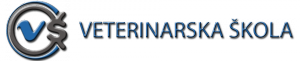 TEMAMENTORZoonoze u kućnih ljubimacaIvana BlažićAntimikrobni lijekovi i antibiogramIvana BlažićMikoze pasa i mačakaIvana BlažićFIV – mačja sidaIvana BlažićUzimanje uzoraka za mikrobiološku pretraguIvana BlažićKrvni razmaz - izrada i mikroskopiranjeIvana BlažićMalassezia pachydermatis – upala zvukovoda kod psaIvana BlažićRed Spirochaetales rod LeptospiraIvana BlažićNeurotoksične klostridijeIvana BlažićGrađa i virulencija bakterijaIvana BlažićTransmisivne zarazne bolesti u RHIvana BlažićAfrička svinjska kugaIvana BlažićSterilizacija i dezinfekcijaIvana BlažićPremedikacija i uvod u opću anestezijuMonika BorasNjega i održavanje kirurških instrumenataMonika BorasBrahiocefalični sindrom pasa  Monika BorasKastracija mužjakaMonika BorasNjega i korekcija papakaMonika BorasKirurški šivaći materijali i kirurški šavoviMonika BorasPriprema operacijskog polja i ruku operateraMonika BorasDilatacija i torzija želuca kod pasaMonika BorasDijagnostičke tehnike u praćenju spolnih ciklusa i gravidnostiMatija ČabrajecPuerperij kod velikih i malih životinjaMatija ČabrajecMliječna žlijezda i mastitsi kujaMatija ČabrajecSpecifičnosti spolnih ciklusa malih životinjaMatija ČabrajecNeonatološka skrb kod fizioloških i patoloških stanja novorođenčadiMatija ČabrajecAndrološki i ginekološki pregled rasplodnih grlaMatija ČabrajecEmbriotransfer u uzgoju domaćih životinjaMatija ČabrajecTehnike umjetnog osjemenjivanja kujaMatija ČabrajecPrevencija mastitisa u govedarstvuMatija ČabrajecUzgoj i stvaranje pasmine hrvatski posavacMatija ČabrajecHormonalna regulacija spolnog ciklusaMatija ČabrajecRazvoj konjičkih sportova u Republici HrvatskojMatija ČabrajecOprema u konjičkim sportovimaMatija ČabrajecPriprema i pomoć kod porođaja domaćih životinjaMatija ČabrajecAkutna stanja žlijezda probavnih organaEdita Poropat ČoligPojavnost tumora u maloj praksiEdita Poropat ČoligVeterinarska etika i dobrobit životinja, svrha, korist ili modaEdita Poropat ČoligOd jajeta do piletaEdita Poropat ČoligProizvodnja jaja kokošiEdita Poropat ČoligPoslovi vet. tehničara kod prijema pacijenta u ambulantuEdita Poropat ČoligHematološke pretrage u veterinarskoj praksiEdita Poropat ČoligPretraga mokraće u veterinarskoj praksiEdita Poropat ČoligBiologija i pasmine svinja i njihovi proizvodiEdita Poropat ČoligUzgoj autohtonih pasmina životinja na regionalnoj raziniEdita Poropat ČoligTema po izboruEdita Poropat ČoligMastitis – javno zdravstveni problemEdita Poropat ČoligNjega pasaIvana Tomaš VinceEktoparaziti pasa i mačakaIvana Tomaš VinceDijetalna hranidba bolesnih pasaIvana Tomaš VincePretilost kod mačakaIvana Tomaš VinceBolesti kaveznih pticaIvana Tomaš VinceAlergije kod pasaIvana Tomaš VinceParodontalne bolesti pasaIvana Tomaš VinceŠkolovanje pasaIvana Tomaš VinceVeterinarska skrb štenetaIvana Tomaš VinceOdgoj i socijalizacija agresivnih pasaIvana Tomaš VinceMetiljavost jelenaDamir TopićDresura lovačkih pasaDamir TopićUgrožene i zaštićene životinjske vrste u RHDamir TopićAutohtone pasmine svinjaKate VulićHranidba konjaKate VulićOblici lijekovaKate VulićNačini aplikacije lijekovaKate VulićOtrovanja pasa i mačakaKate VulićOtrovanja biljojedaKate VulićLijekovi koji djeluju na probavni sustavKate VulićAntimikrobni lijekovi u veterinarskoj mediciniKate VulićDodaci stočnoj hraniKate VulićNSPUL u veterinarskoj mediciniKate VulićDezinsekcija staja i ispustaNenad KovačevićDeratizacija objekata stočarske proizvodnjeNenad KovačevićDetekcija štetnih plinova u stajiNenad KovačevićFizikalna, kemijska i bakteriološka analiza vode za pićeNenad KovačevićUzgoj pura u RHNenad KovačevićUzgoj tovnih pilića na steljiNenad KovačevićUzgoj nesilica u kavezimaNenad KovačevićPreventiva bolesti kokoši u intenzivnom uzgojuNenad KovačevićVađenje krvi i diferencijalna krvna slikaNenad KovačevićHACCP u mesnoj industrijiŽanet UžovićKonzerviranje ribeŽanet UžovićObilježavanje govedaŽanet UžovićObilježavanje konjaŽanet UžovićTuberkulinizacija govedaŽanet UžovićBolesti očiju kod pasaŽanet UžovićOpći klinički pregled konjaŽanet UžovićDDD u mesnoj industrijiŽanet UžovićPretraga na trihinelu u mesnoj industrijiŽanet Užović Mesni proizvodi-ocjena svježine  i kvalitete mesa i mesnih prerađevinaŽanet UžovićProizvodnja trajnih salamaŽanet UžovićOd polja do stola (Istovar životinja-klanje životinja-rasijecanje-prerada-gotov proizvod)Žanet UžovićFermentirani mliječni proizvodiŽanet UžovićSlužbeni psiŽanet UžovićBolesti probavnih organa pasa i mačakaŽanet UžovićAlergije  kod mačakaDragica KovačićNačin držanja bušeDragica KovačićFizikalna terapija- pomoć  u oporavkuDragica KovačićObrada kardiološkog pacijenta, prikaz slučaja iz prakseDragica KovačićPropedeutika (obuzdavanje i klinički pregled) pitomih vretica (tvorovi)Dragica KovačićTrijaža hitnih pacijenata i ABC pristupDragica KovačićPristup pedijatrijskom pacijentuDragica KovačićNadoknada tekućine kod bolesti probavnog sustavaDragica KovačićPropedeutika (obuzdavanje i klinički pregled) glodavacaDragica KovačićUspješna komunikacija u veterinarskoj ambulantiDragica KovačićEutanazijaDragica KovačićBolesti nadbubrežne žlijezde kod pasaDragica KovačićEktoparaziti pasa i mačakaAndreja Herceg SeverinCrijevni helminti pasa i mačakaAndreja Herceg SeverinPiroplazmoza domaćih životinjaAndreja Herceg SeverinProtozoarne bolesti domaćih životinjaAndreja Herceg SeverinMetiljavost, trakavičavost i glistavost preživačaAndreja Herceg SeverinDijagnostički postupci u parazitologijiAndreja Herceg SeverinPristup i obuzdavanje domaćih životinjaAndreja Herceg SeverinNjega i držanje egzotičnih životinja  (slobodan izbor vrste životinja)Andreja Herceg SeverinNjega i smještaj  kućnih ljubimacaAndreja Herceg SeverinŠkolovanje i trening pasaAndreja Herceg SeverinUzgoj i njega konjaAndreja Herceg SeverinAutohtone pasmine domaćih životinjaDanijela StjepićPromet i označavanje životinja i njihovih proizvodaDanijela StjepićUzgoj ovaca (ili neka druga vrsta dom.živ.)Danijela StjepićAutohtone pasmine pasaDanijela StjepićHigijena zubi kod pasaDanijela StjepićPostupak sa životinjama kod sumnje na bjesnoćuDanijela StjepićUzgoj labradoraDanijela StjepićPrevencija i dijagnostika TBC-a govedaDanijela StjepićCijepljenje i cijepne nezgodeDanijela StjepićAktualne zarazne bolestiDanijela StjepićMjere sprječavanja i suzbijanja zaraznih bolestiDanijela StjepićZarazne bolesti pasa koje se ne suzbijaju po zakonuDanijela StjepićUzgoj i njega mačakaDanijela StjepićAfrička svinjska kugaDanijela StjepićInfluenca pticaDanijela StjepićZoonoze prenosive krpeljimaDanijela StjepićDermatofitoze pasa i mačakaDanijela StjepićPrijava bolesti životinjaDanijela StjepićUzgoj i držanje gmazova u zatočeništvu (…uvod u teraristiku)Hrvoje BielenIntrodukcija risa u RH Hrvoje BielenNjega i uređivanje konjaHrvoje BielenUzgoj i njega papiga (nimfe)Hrvoje BielenRadovi na pčelinjaku od proljeća do jeseniHrvoje BielenSolitarne pčele (uloga u oprašivanju)Hrvoje BielenEkološko pčelarenjeHrvoje BielenStacionarno pčelarenjeHrvoje BielenSeleće pčelarenjeHrvoje BielenNametničke bolesti pčela  na pčelinjaku(…)Hrvoje BielenBakterijske bolesti pčela na pčelinjaku (…)Hrvoje BielenUzgoj brancina i orade u JadranuHrvoje BielenRibnjačarstvo – uzgoj šaranskih riba u polikulturiHrvoje BielenUzgoj tune u JadranuHrvoje BielenUzgoj školjaka – dagnji i kamenica u JadranuHrvoje BielenIzrada osteološkog preparata (…ili način izrade)Hrvoje BielenKomparativni prikaz privjesnog kostura konja i govedaHrvoje BielenUzgoj pastrvskih ribaHrvoje BielenAnksioznost u pasaVlasta Herak PerkovićDržanje i njega dugodlakih mačakaVlasta Herak PerkovićDijagnostika mastitisa u kravaVlasta Herak PerkovićPasminska svojstva australskog ovčaraVlasta Herak PerkovićObogaćenje nastambe sjevernokineskog leoparda (Panthera pardus japonensis) u Zoološkom vrtu grada ZagrebaVlasta Herak PerkovićDržanje primata u Zoološkom vrtu grada ZagrebVlasta Herak PerkovićZmije kao kućni ljubimciVlasta Herak Perković